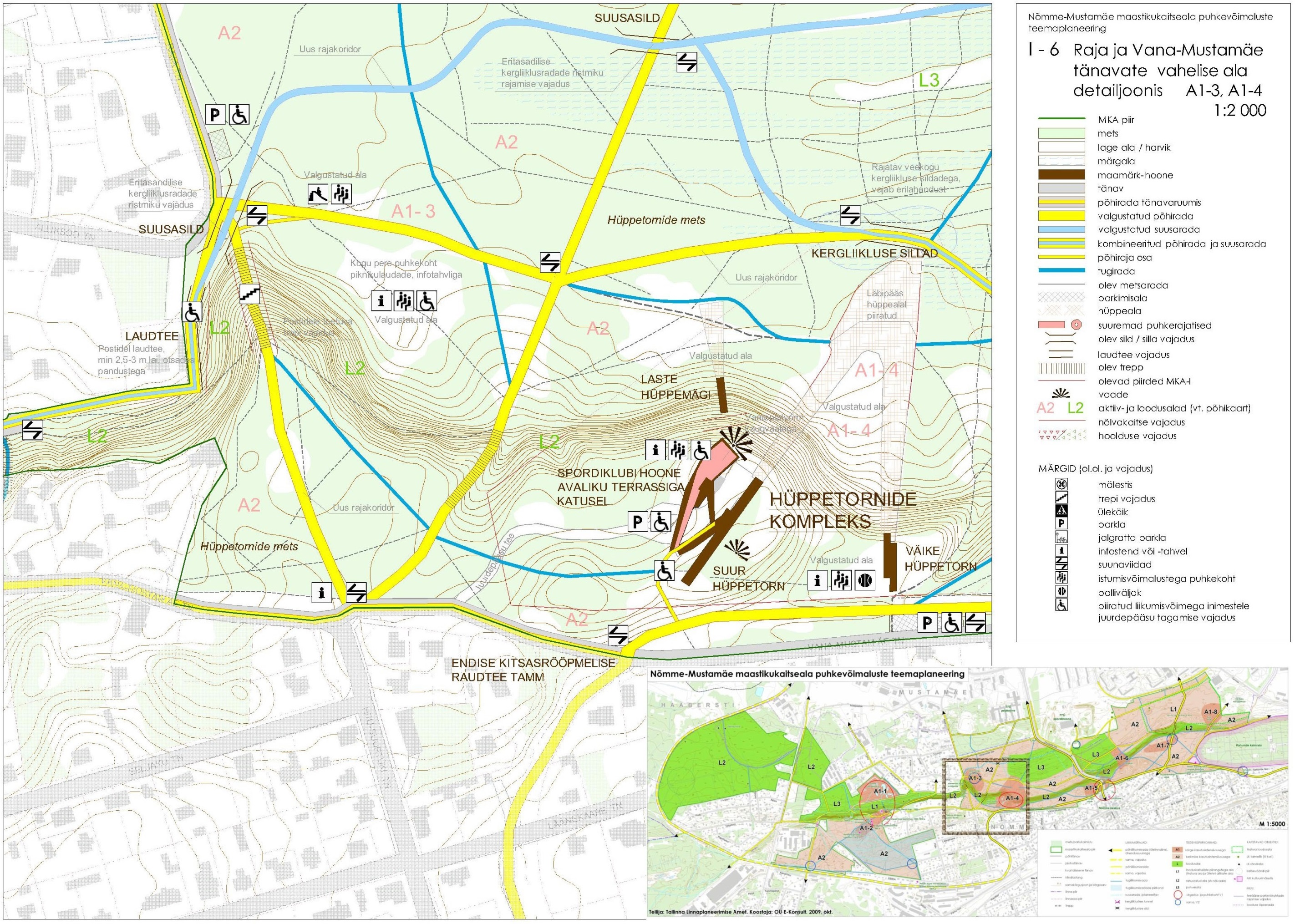 Tallinna Linnavolikogu19. veebruari 2015otsuse nr 32LISA 7Nõmme-Mustamäe maastikukaitseala puhkevõimaluste teemaplaneeringI-6 Raja ja Vana-Mustamäe tänavate vahelise ala detailjoonis A1-3, A1-4Toomas VitsutTallinna Linnavolikoguesimees